                                                                                                                                       «ПРОЕКТ»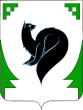 ХАНТЫ – МАНСИЙСКИЙ АВТОНОМНЫЙ ОКРУГ - ЮГРАТЮМЕНСКАЯ ОБЛАСТЬПРЕДСТАВИТЕЛЬНЫЙ ОРГАН МУНИЦИПАЛЬНОГО ОБРАЗОВАНИЯДУМА   ГОРОДА   МЕГИОНАРЕШЕНИЕ										 Приложение                                                                                                                       к решению Думы                                                                                                                       города Мегиона                                                                                                                       «___»______2020 №___Измененияв решение Думы города Мегиона от 25.03.2011 №133 «О Порядке управления и распоряжения имуществом, находящимся в муниципальной собственности городского округа город Мегион» (с изменениями)	1.Статью 24 Порядка   дополнить   абзацем   следующего содержания:	«4.Порядок продажи (выкуп) жилых помещений муниципального жилищного фонда коммерческого использования определяется постановлением администрации города Мегиона.    В случае, если муниципальный жилищный фонд коммерческого использования оснащен комплектом мебели и бытовой техники, продажа (выкуп) осуществляется с комплектом мебели и бытовой техники.».